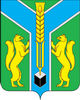 Контрольно-счетная палатамуниципального образования «Заларинский район»З А К Л Ю Ч Е Н И Е  № 14/33- зКонтрольно-счетной палаты МО «Заларинский район» на проектбюджета  Новочеремховского муниципального образования на 2019 год и плановый период 2020 и 2021 годов.22 декабря    2018 года                                                                                п.ЗалариНастоящее заключение подготовлено мною, аудитором   Контрольно-счетной палаты МО «Заларинский район»  Кантонист Т.С., на основании Положения о КСП, плана работы КСП на 2018 год, соглашения о передаче КСП полномочий по осуществлению внешнего муниципального финансового контроля,  рамках стандарта внешнего муниципального финансового контроля «Порядок осуществления КСП предварительного контроля  формирования проекта местного бюджета на очередной финансовый год и плановый период» (СВМФК-3).Нормативно-правовая база.Проект бюджета  Новочеремховского муниципального образования (далее – Новочеремховское МО, поселение) представлен в Контрольно-счетную палату своевременно.Администрацией Новочеремховского МО разработано и утверждено решением Думы  Положение о бюджетном процессе в Новочеремховском  МО  в новой редакции,  в котором предусмотрена разработка проекта бюджета на 3 года. По аналогии с областным бюджетом, районным  бюджетом, проект бюджета поселения  сформирован на 3 года, то есть,  на 2019 год и плановый период 2020 и 2021 годов. Перечень документов и материалов, представленных одновременно с проектом бюджета, в основном, соответствует требованиям ст. 184.2 БК РФ. Одновременно с проектом бюджета   были представлены паспорта муниципальных программ, которые отражены в расходной части проекта бюджета.Формирование основных параметров  бюджета поселения на 2019 год и плановый период 2020 и 2021 годов осуществлялось на основании ожидаемых параметров исполнения бюджета за текущий 2018 год, показателей прогноза социально-экономического развития муниципального образования  до 2021 года, основных направлений бюджетной и налоговой политики Новочеремховского МО. Кроме того, учтены изменения, внесенные в Бюджетный кодекс РФ, Налоговый кодекс. Анализ прогноза  социально-экономического развитияНовочеремховского муниципального образования на 2018-2020 г.             В соответствии с требованиями ст.173 БК РФ, одновременно с проектом бюджета  представлены отдельные показатели прогноза социально-экономического развития поселения на 2019 – 2021 годы. В Новочеремховском МО    муниципальном образовании разработана концепция социально-экономического развития  поселения, сформированы приоритеты социально-экономического развития до 2021 года.   Для расчета проекта бюджета поселения, как и в 2018 году, аналогично прошлому году, взят за основу консервативный вариант развития экономики, то есть, направленный, в основном, на поддержание достигнутого уровня развития. Консервативный вариант развития экономики также взят  за основу при составлении проекта бюджета района и областного бюджета на 2019-2021 годы, что позволит исключить финансово неподтвержденные обязательства и сократить непрофильные расходы в бюджетных учреждениях. Анализ отдельных показателей прогноза социально – экономического развития Новочеремховского МО на 2020-2021 годы показал: Среднесписочная  численность  работающих в  2019-2021 годах, по сравнению с 2018 годом,   планируется на одном уровне – 124 чел.Фонд оплаты труда  в 2019 году планируется на уровне 2018 года -12,613 млн.руб.: в 2020-2021  году – на 4% больше уровня 2019 года. Согласно прогнозу, в муниципальном образовании зарегистрировано 9 индивидуальных предпринимателей, объем выручки от реализации  товаров,  услуг у которых планируется в 2019-2021 годы с увеличением на 16% по сравнению с 2018 годом, Анализ отдельных показателей прогноза социально-экономического развития   показал, что в уровне жизни населения Новочеремховского МО  в 2019 году, по сравнению с 2018 годом,  и в плановом периоде 2020-2021 годов, учитывая стабильный рост сводного индекса потребительских цен, опережающего роста инфляции по сравнению с ростом ВВП, значительных изменений в лучшую сторону не произойдет.Основные направления бюджетной и налоговой политики Новочеремховского  МО на 2019-2021 годы.В составе документов к  проекту бюджета  представлено Положение об основных направлениях бюджетной и налоговой политики Новчеремховского МО на 2019 год и плановый период 2020 и 2021 годов (далее – Основные направления) с соответствующим постановлением главы администрации, при этом, дата и номер постановления не указаны.Основной целью бюджетной и налоговой политики поселения, является обеспечение сбалансированности  и устойчивости бюджетной системы муниципального образования.В ходе проведения анализа представленных направлений Контрольно-счетной палатой отмечено, что основные цели и задачи  бюджетной и налоговой политики поселения тесно связаны с  направлениями бюджетной и налоговой политики района на 2019 год и плановый период 2020 и 2021 годов.  Бюджет  Новочеремховского  муниципального образования.Анализ прогноза доходной части бюджета.Доходы бюджета Новочеремховского МО на 2019 год предлагается утвердить в объеме 6944,4 тыс.руб., это на 2061,4 тыс.руб. или на 22 % меньше ожидаемого исполнения в 2018 году. Первоначальный бюджет на 2018 год утверждали с меньшей  суммой 1419,6 тыс.руб. (5524,8 тыс.руб.)Из них, безвозмездные поступления из бюджетов других уровней составят 5586,1 тыс.руб., что на 2153 тыс.руб.  или   в 1,4 раз  меньше  ожидаемых поступлений 2018 года. Снижение объемов доходов в 2019 году  по сравнению с ожидаемым исполнением 2018 года  связано с формированием в настоящее время первоначальной редакции бюджета поселения, не включением в него ожидаемых нераспределенных доходов областного  бюджета, которые найдут свое отражение в бюджете поселения  в течение финансового года. Удельный вес  безвозмездных поступлений в общем объеме доходов бюджета поселения  в  2019 году составит 80 %.  По факту исполнения 2018 года этот показатель составит также 85 % от общего объема доходов бюджета поселения. Удельный вес  безвозмездных поступлений в планируемом периоде 2020-2021 годов планируется в размере 82 % то есть, на 3 % меньше уровня  ожидаемых поступлений  2018 года.Плановые назначения по доходам на 2020 год предлагается утвердить в объеме 6312,8   тыс.руб. (на 12 %  выше 2019 года), на 2021 год – в объеме 6425 тыс.руб. (почти на 1%  выше, чем в  2020 году), т.е., в общем  имеются незначительные  снижение доходов бюджета поселения  в плановом периоде.Собственные доходы бюджета поселения состоят из налоговых  и неналоговых доходов, общий объем которых планируется на 2019 год в сумме 1353,3 тыс.руб, это на 91,6 тыс.руб.  больше   ожидаемого исполнения 2018 года. Плановый показатель 2018 года (1273,7 тыс.руб.)  почти был достигнут (т.е 99,5% к плану). В 2020 году объем собственных доходов планируется увеличить   до 1361,3 тыс.руб.  и в  2021 году увеличить - до 1365,3 тыс.руб.                                                                                                                                                                                                                                          В соответствии с действующим законодательством, все источники доходов бюджета поселения закреплены за соответствующими главными администраторами доходов, которые отражены в Приложении № 2 к данному проекту бюджета, и которые обязаны осуществлять контроль за правильностью исчисления налогов, полнотой и своевременностью их уплаты, принимают решения о взыскании пени и штрафов по ним.                                             Налоговые доходы.Налог на товары, переданный в бюджет поселения с 1 января 2014 года на основании  Закона Иркутской области о межбюджетных трансфертах, состоящий из  акцизов на нефтепродукты: дизельное топливо, моторные масла, автомобильный бензин и прямогонный бензин по нормативу  в 2018 году составит 0,013% для Новочеремховского   муниципального образования,  утвержденному в областном бюджете, в 2018 году норматив составил тоже  0,013%. Поступление налога на товары   составит в 2019-2021 годы – 851,3  тыс.руб.,  Указанные средства образуют дорожный фонд поселения. Объем налога на доходы физических лиц  прогнозируется на 2019 год в сумме 85,0  тыс.руб.,  это  почти на уровне  ожидаемых поступлений 2018 года (83,0 тыс.руб.) Объем налога на доходы физических лиц  в  2020 и 2021 году остается почти на уровне 2019 года(88 и 92  тыс.руб)Как уже отмечалось в прошлом году, основным видом налоговых доходов поселения становится налог на товары (доходы от акцизов на нефтепродукты), который составит  62,5 % от объема собственных доходов бюджета поселения.           Налог на совокупный доход состоит из единого сельскохозяйственного налога. Прогноз поступлений ЕСХН запланирован на уровне  ожидаемого исполнения за 2018 год на 71,0 тыс. руб.           Налоги на имущество.  В состав данного вида налогов в 2019 году и плановом периоде 2020 и 2021 годов включены следующие вида налогов: налог на имущество физических лиц, земельный налог. Налог на имущество в целом составит 32,0 тыс. руб., ежегодно , или 100% к ожидаемым поступлениям 2018 года . Поступление  земельного налога на 2019 год и плановом периоде 2020 и 2021 годов  составляет в сумме 315,0 тыс. руб., или 97,8% к ожидаемым поступлениям 2018 года (308 тыс. руб.). Объем  поступлений государственной пошлины в бюджет поселения  в 2019-2021 году   прогнозируется  в размере 4,0 тыс. руб., ежегодно., что почти на уровне  ожидаемых поступлений 2018 года – 4,0 тыс.руб. Неналоговые доходы.Общий объем неналоговых  доходов бюджета муниципального образования, которые состоят из доходов от использования  имущества и продажи материальных и нематериальных активов, на 2019 год, а также на  плановый период 2020-2021 годов  не прогнозируются. Как видно из проведенного анализа, увеличение объема собственных доходов поселения планируется, в основном,  за счет увеличения  объемов налоговых доходов, их собираемости. Безвозмездные поступления.Общая сумма безвозмездных поступлений в бюджет муниципального образования из федерального, областного бюджета и  бюджета района на 2019 год  составит  5586,1 тыс.руб., это на 2153 тыс.руб. или в 1,5 раз  меньше  ожидаемых поступлений 2018 года. В  2020 году, объем безвозмездных поступлений  прогнозируется к увеличению  по сравнению с 2019 годом – на 726,7 тыс.руб. и составит 6312,8 тыс.руб., на 2021 год планируется 6425  тыс.руб.  или почти на уровне   2020 года.  Снижение объемов безвозмездных поступлений в 2019 году имеет место и в бюджете района. Это связано с неполным распределением межбюджетных трансфертов из областного  бюджета и соответственно из бюджета района. При этом:---дотация на выравнивание уровня бюджетной обеспеченности из областного бюджета   составит в 2019 году 187,7 тыс.руб., на 2020  и 2021 годы, как уже отмечалось выше,   прогнозируется :  187,7 тыс. руб. или на 35% ниже уровня 2018 года (2020 год) и 133,2 тыс.руб. или на 13% выше  уровня 2020 года (2021 год).--- дотация на выравнивание уровня бюджетной обеспеченности из бюджета района составила: в 2019 году – 5283,5 тыс.руб., в 2020 году – 6064,7 тыс.руб.  и в 2021 году – 6144,9 тыс.руб.  ---субвенция на осуществление первичного воинского учета  из федерального бюджета, в 2019-2021 году  планируется в  почти в одинаковом размере 114,2 тыс.руб., это почти  практически на уровне 2018 года 68,5 тыс.руб.  ---субвенция на осуществление областного государственного полномочия по осуществлению перечня должностных лиц органов местного самоуправления, уполномоченных составлять протоколы об административных нарушениях, предусмотренных отдельными законами Иркутской области об административной ответственности планируется в одинаковом размере  2019 год и на  плановый период  2020-2021 годов – 0,7 тыс.руб. Расходы бюджета Новочеремховского  МО.Расходы бюджета поселения на 2019 год предлагается утвердить в объеме 7012,32 тыс.руб., это на  1 975,94 тыс.руб.  или почти на 28 % меньше  ожидаемого исполнения 2018 года. На 2020 год предусмотрено увеличение   расходов – на 10 % к уровню 2019 года (7742,17 тыс.руб) и на 2021 год  -  7858,57 тыс.руб. т.е.  также  прослеживается незначительное увеличение указанных расходов по отношению к 2020 году (на 2%.) То есть, соответственно доходам, снижение  расходной части бюджета района к уровню 2018 года обусловлено, также, неполным распределением средств из других бюджетов.Анализ структуры расходов в 2019-2021 году показал:По разделам бюджетной классификации расходы сложились следующим образом:Раздел 01 «Общегосударственные вопросы». В данном разделе отражены расходы на заработную плату с начислениями  главе муниципального образования,  расходы на содержание администрации  Новочеремховского   муниципального образования. Отражен, также,  объем резервного фонда, который прогнозируется в  сумме 1 тыс.руб. Запланированные средства Резервного фонда используются на цели в соответствии с Положением о порядке расходования средств резервного фонда, утвержденным главой администрации.Общая сумма расходов по данному разделу на 2019 год планируется в размере 2788,42  тыс.руб., это на 1615,82 тыс.руб. или на 57%  меньше ожидаемого исполнения 2018 года. В 2020 и 2021 годах прослеживается незначительное увеличение указанных расходов по отношению к 2019 году, соответственно, на 8% (в 2020 году) , на 3%  (в 2021 году). Расходы на содержание главы администрации поселения  в 2019-2021 году составят 339,4 , 407,0 и 412 тыс.руб. Расходы на функционирование местной администрации 2019 году предусмотрены в объеме 2447,32 тыс. руб., или 61 % от ожидаемого исполнения 2018 года. Наибольший удельный вес в расходах по данному подразделу составляют расходы на оплату труда – 2009,32 тыс. руб., или 80%. Иные расходы по данному подразделу запланированы в сумме 495,0 тыс. руб., в том числе коммунальные услуги , услуги по содержанию имуществ и другие расходы. В 2020 - 2021 годах планируются расходы на функционирование местной администрации в размерах – 2531,78  тыс.руб. и 2685,37 тыс.руб.По подразделу  «Другие общегосударственные вопросы» расходы запланированы в объеме целевой областной субвенции  на выплату заработной платы  специалисту, составляющему  протоколы об административных нарушениях, ежегодно в сумме 0,7 тыс. руб.Подраздел 0203 «Национальная оборона». В данном подразделе отражены расходы за счет средств федерального бюджета по  осуществлению первичного воинского учета на территориях, где отсутствуют военные комиссариаты. Как показал анализ, суммы расходов по данному подразделу на 2019-2021 год  отражены в полном размере –114,2  тыс.руб. ( это почти на уровне 2018 года- 68,5 тыс.руб.) Раздел 03 «Национальная безопасность  и правоохранительная деятельность». По данному разделу отражаются расходы по муниципальной программе « Комплексные меры профилактики злоупотребления наркотическими средствами и психотропными веществами»  на 2018-2019 годы   заложено  в сумме 22,8 тыс.руб. ежегодно.Раздел 04 «Национальная экономика». По данному разделу отражаются расходы на коммунальное хозяйство  и расходы на дорожное хозяйство, которые запланированы на 2018 год в сумме 851,3  тыс. руб.В данном разделе обозначены расходы по муниципальной программе «Комплексное развитие систем транспортной инфраструктуры муниципального образования» на 2017-2032 годы. Это  средства дорожного фонда поселения, состоящие из акцизов на нефтепродукты. Расходы на  дорожное хозяйство в 2019-2021 годы  прогнозируется в объеме 851,3 тыс.рубл. В составе указанных ассигнований предусмотрены расходы за счет доходов, поступающих от уплаты акцизов по подакцизным товарам.  Ожидаемое исполнение 2018 года по данному разделу составит 738,32 тыс.руб., что составит всего 56% или 578,6 тыс.руб. меньше плановых назначений на 2018 год (1317,53 тыс.рубл.) Следует отметить, что в соответствии со ст. 179.4. БК РФ бюджетные ассигнования муниципального дорожного фонда, не использованные в текущем финансовом году, направляются на увеличение бюджетных ассигнований муниципального дорожного фонда в очередном финансовом год. По рекомендациям КСП данные показатели необходимо откорректировать.В данном разделе обозначены расходы по муниципальной программе «Комплексное развитие систем транспортной инфраструктуры муниципального образования» на 2017-2032 годы.Раздел 05 «Жилищно – коммунальное хозяйство». Объем расходов по данному разделу  в  2019 году планируется  306,00 тыс.руб. , в 2020 - 2021 годы планируется  по 5,0 тыс.руб., это почти на уровне ожидаемое исполнение 2018 году (292 тыс.руб.).             В 2019 году по подразделу 0503 «Благоустройство» запланированы расходы в сумме 305,0 тыс. руб.  Раздел 08 «Культура». По данному разделу общая сумма расходов в 2019 году составит 2634,1 тыс.руб  и в плановом  периоде  2019-2020 годов  составит 3071,0 тыс.руб. ежегодно, это почти на уровне  ожидаемых  исполнений в  2018 году (3070,1 тыс.руб).Раздел 10 «Другие вопросы в области социальной политики» По данному разделу общая сумма расходов составит в 2019-20 годы 295,5 тыс.руб., на 2021 год- 265,0 тыс.руб. В данном разделе обозначены расходы по муниципальной программе,  а также по данному разделу предусмотрена выплата доплат к пенсиям муниципальных служащих за счет средств местного бюджета в объеме 265,0 тыс.руб. ежегодно.Раздел 14 «Межбюджетные трансферты» (далее – МБТ). В данном разделе отражается сумма МБТ бюджету муниципального района из бюджета поселения на осуществление части переданных полномочий по решению вопросов местного значения и оказания услуг в соответствии с заключенными соглашениями на   2018год . Расходы по данному разделу на 2018 год пока не предусмотрены по причине отсутствия соглашений.При анализе расходной части бюджета отмечено: в пояснительной записке к проекту бюджета не отражена потребность муниципального образования в бюджетных средствах и какой размер от потребности на 2018 год заложен в данный проект бюджета. Отсутствуют пояснения по показателям бюджета. В связи с тем, что бюджет муниципального образования  утверждается на три года, согласно требованиям ст.184.1  БК РФ, должны быть также  утверждены  объемы условно утверждаемых расходов, т.е. еще не распределенных  в расходной части бюджета в плановом периоде.  В представленном проекте решения о бюджете муниципального образования  условно утверждённые расходы определены в следующих суммах: на 2020 год -  в сумме 190,7 тыс. рублей, на 2021 год – в сумме 387,2 тыс. рублей. Частью третьей статьи 184.1 Бюджетного кодекса Российской Федерации определено, что общий объем условно утверждаемых расходов в случае утверждения бюджета на очередной финансовый год и на плановый период на первый год планового периода устанавливается в объеме не менее 2,5 процента общего объема расходов бюджета, на второй год планового периода - в объеме не менее 5 процентов общего объема расходов бюджета.  Нормативы расчета указанных расходов  соблюдены. 3. Источники внутреннего финансированиядефицита бюджета.Прогнозируемый объем дефицита бюджета  поселения на 2019 год  составит  67,92 тыс.руб., на 2020 год – 68,1 тыс.руб., на 2021 год – 68,3 тыс.руб. Источниками финансирования дефицита бюджета по всем трем годам планируется, не в противоречие требованиям ст. 96 БК РФ, разница между полученными и погашенными муниципальным образованием кредитами кредитных организаций. Из Приложения № 9 к данному проекту бюджета  следует, что объем муниципального  долга по состоянию на 1 января 2019 года в Новочеремховском  муниципальном образовании   составил 97,1 тыс.руб.Предельный объем муниципального долга на 2019 год предусмотрен в размере 679,15 тыс.руб. ,  на 2020 год – 680,65 тыс.руб., на 2021 год – 682,65 тыс.руб., что не противоречит требованиям ст. 107 БК РФ.Верхний  предел  муниципального долга по состоянию на 1 января 2020 года предлагается утвердить в размере 131,6 тыс.руб., на 1 января 2021 года – 199,7 тыс.руб. и на 1 января 2022 года – в размере 68,3 тыс.руб.,  что также не противоречит требованиям ст. 107 БК РФ. Уполномоченным органом, осуществляющим внутренние заимствования, является администрация Новочеремховского муниципального образования.Анализ текстовой части  проекта решения о бюджете        Как показала проверка, текстовая часть проекта решения о бюджете  на 2019 год    и плановый период 2020 и 2021 года содержит показатели, соответствующие требованиям ст. 184.1 БК РФ. Выводы и рекомендации.Представленный проект бюджета Новочеремховского муниципального образования разработан на трех летний период: на 2019 год и плановый период 2020 и 2021 годов. Проведенная экспертиза данного проекта бюджета  показала, что, проект бюджета соответствует основным положениям бюджетного законодательства Российской Федерации. По причине неполного распределения средств из федерального, областного  бюджетов и бюджета района,  не представилось возможным сформировать полноценный бюджет, как по доходам, так и по расходам. Нераспределенные объемы доходов должны найти свое отражение в бюджете муниципального образования в течение финансового года. Как видно из проведенного анализа,  незначительное увеличение объема собственных доходов поселения планируется только  за счет увеличения  объемов налоговых доходов, их собираемости. В ходе проведения экспертизы Контрольно-счетной палатой были отмечены отдельные замечания, которые изложены в данном заключении.В связи с этим, считаю необходимым рекомендовать:Учесть замечание, отмеченное в данном заключении.Рассмотреть  уточненный проект бюджета  Новочеремховского муниципального образования  на 2019 год и плановый период 2020 и 2021 годов и принять его к утверждению.Аудитор   КСП МО «Заларинский район»:                                                      Т.С. Кантонист	